ИНФОРМАЦИОННОЕ ПИСЬМОБЮДЖЕТНОЕ УЧРЕЖДЕНИЕ ВЫСШЕГО ОБРАЗОВАНИЯ Ханты-Мансийского автономного округа – Югры «Сургутский государственный университет»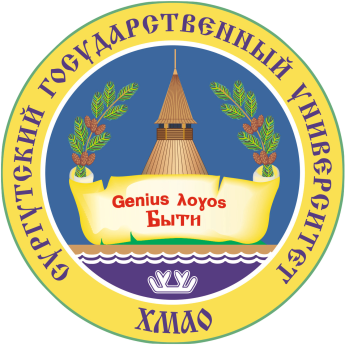 Вторая научно-практическая студенческая конференция Политехнического института СурГУ "Проблемы, методы, средства,  технологии интеграции в  автоматизированных информационных системах» 27 октября 2018 года Кафедра АСОИУ приглашает студентов бакалавриата, магистратуры, аспирантуры кафедр Политехнического института принять участие во второй  научно-практической студенческой конференции СурГУ "Проблемы, методы, средства,  технологии интеграции в  автоматизированных информационных системах»Приглашаются также заинтересованные студенты институтов СурГУ и других ВУЗов города, округа, научные сотрудники и специалисты предприятий, выпускники ФИТа, ФАТа, ПИ СурГУ.Основная цель конференции – обсудить проблемы и состояние интеграции компонент автоматизированных информационных систем на всех этапах жизненного цикла (АИС).27 октября 2018 г. планируется проведение пленарных и секционных заседаний конференции "Проблемы, методы, средства,  технологии интеграции в  автоматизированных информационных системах».Уважаемые коллеги, приглашаем Вас к обсуждению следующих проблем:Влияние проблем интеграции на основные этапы жизненного цикла АИС.Конкурентные способы интеграции корпоративных данных на основе облачных, GRID, BIG DATA технологий.Информационно-ориентированная, сервисно-ориентированная и процессно-ориентированная интеграция в АИС.Методы, средства, технологии интеграции в АИС. Вертикальная и горизонтальная интеграция.Интеграция средств АИС на этапах проектирования АИС. Примеры интеграции компонент в различных алгоритмических языках и средах проектирования и разработки.Интеграция компонент АИС при размещении, адаптации и внедрении АИС.Основные проблемы интеграции компонент АИС на этапе функционирования.Перспективы преодоления неоднородности средств на различных уровнях АИС.Проблемы интеграции всех видов средств, применяемых в ИС. Способы их решения.Возможность преодоления проблем интеграции при использовании провайдерских служб ASP (Application Service Provider).Стандартизация в области интеграции в АИС.Формы и роль коммуникационных средств в обеспечении групповой деятельности на различных этапах жизненного цикла автоматизированных систем.Проблемы построения, ведения и использования хранилищ данных.Возможна постановка и других проблем в рамках заявленной тематики.Для участия в работе конференции в срок до 07 октября 2018 года на электронный адрес shvedov_es@surgu.ru, или на любой из указанных ниже, с прикреплёнными файлами должны быть отправлены нижеперечисленные материалы:– заявка на участие в конференции (форма прилагается). Рекомендуется прислать заранее, до 1 октября;– текст статьи (объёмом от 3 до 5 страниц) (образец оформления прилагается);– электронная копия рецензии от научно-исследовательских работников или практических работников по данному направлению (с подписью).Прикреплённые файлы должны быть названы в соответствии с приведёнными ниже образцами. Статья: ФИО_статья; ФИО_Заявка.Организационные характеристикиНа конференции предполагаются следующие формы работы: участие в пленарном заседании;участие в работе секции: выступление с докладом;участие в работе секции: стендовый доклад;участие в дискуссии.В докладах могут быть представлены результаты исследований теоретического и экспериментального характера, а также результаты практического применения интеграционных средств.Получение материалов будет подтверждено по электронной почте в течение двух дней. Организационный взнос с участников конференции не взимается.Контактные лица: Иванов Фёдор Фёдорович, тел. (3462) 76-31-12, iff777@yandex.ruШведов Егор Сергеевич,   тел. р.: (3462)762864; тел. м.: (922)4089630;shvedov_es@surgu.ruНикифоров Антон Владимирович, тел. (3462) 76-31-12, klgdante@gmail.comКалачикова Елена Павловна, тел. (3462) 76-31-12, kalachikova_ep@surgu.ruОБРАЗЦЫ ОФОРМЛЕНИЯ МАТЕРИАЛОВСтатьяНАЗВАНИЕ СТАТЬИИванова М.И., Петров И.И.(научный руководитель – к.т.н. Сидоров В.А.)Сургутский государственный университет или другой ВУЗ,предприятиеАннотация.Ключевые слова:Текст статьи. . . . . . . . Список использованных источниковЗахарова, Т.В. К вопросу об образовании политических неологизмов немецкого языка / Т.В. Захарова, О.М. Снигирева // Филологические науки. Вопросы теории и практики. – 2015. – № 10. – С. 97-99.Слышкин, Г.Г. Кинотекст. Опыт лингвокультурологического анализа [Электронный ресурс] / Г.Г. Слышкин, М.А. Ефремова. – Режим доступа: http://www.vfrsteu.ru/elib/.ЗаявкаЗаявка на участие в конференции«Проблемы, методы, средства,  технологии интеграции в  автоматизированных информационных системах» Фамилия _________________  Имя _____________________ Отчество ___________________Кафедра ______________________________________________________________________Курс, группа ___________________________________________________________________Ф.И.О. и учёная степень научного руководителя______________________________________Название доклада _________________________________________________________________Номер телефона ___________________________ e-mail _______________________________